Попълва се от Патентното ведомство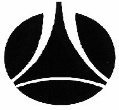 ПАТЕНТНО ВЕДОМСТВОНА РЕПУБЛИКА БЪЛГАРИЯПопълва се от Патентното ведомствоБул. "Д-р Г. М. Димитров" № 52, вх. БСофия 1040Тел.: +359 2 9701 321,  Факс: +359 2 87 35 258БНБ-ЦУ в лева IBAN BG90 BNBG 9661 3100 1709 01BIC BNBGBGSDБул. "Д-р Г. М. Димитров" № 52, вх. БСофия 1040Тел.: +359 2 9701 321,  Факс: +359 2 87 35 258БНБ-ЦУ в лева IBAN BG90 BNBG 9661 3100 1709 01BIC BNBGBGSDЗАЯВЛЕНИЕ ЗА ПОДАВАНЕ НА РСТ ЗАЯВКА ЗАЯВЛЕНИЕ ЗА ПОДАВАНЕ НА РСТ ЗАЯВКА ЗАЯВЛЕНИЕ ЗА ПОДАВАНЕ НА РСТ ЗАЯВКА 1. ЗАЯВИТЕЛ:Име, презиме и фамилия или наименование и вид на ЮЛ:ЕИК/БУЛСТАТ:      Адрес (град, улица, номер, пощ. код) Име, презиме, фамилия и длъжност на законния представител на ЮЛ:      Телефон:                                                                              е – поща:       1. ЗАЯВИТЕЛ:Име, презиме и фамилия или наименование и вид на ЮЛ:ЕИК/БУЛСТАТ:      Адрес (град, улица, номер, пощ. код) Име, презиме, фамилия и длъжност на законния представител на ЮЛ:      Телефон:                                                                              е – поща:       1. ЗАЯВИТЕЛ:Име, презиме и фамилия или наименование и вид на ЮЛ:ЕИК/БУЛСТАТ:      Адрес (град, улица, номер, пощ. код) Име, презиме, фамилия и длъжност на законния представител на ЮЛ:      Телефон:                                                                              е – поща:       2. ПЪЛНОМОЩНИК Представител по индустриална собственост                                                            рег. №        Съдружие на представители по индустриална собственост                                   рег. №        Дружество на представители по индустриална собственост                                   рег. №       Адвокат   Съдружие на адвокати      Дружество на адвокати    Лице, предоставящо услуги еднократно или временно в РБ2. ПЪЛНОМОЩНИК Представител по индустриална собственост                                                            рег. №        Съдружие на представители по индустриална собственост                                   рег. №        Дружество на представители по индустриална собственост                                   рег. №       Адвокат   Съдружие на адвокати      Дружество на адвокати    Лице, предоставящо услуги еднократно или временно в РБ2. ПЪЛНОМОЩНИК Представител по индустриална собственост                                                            рег. №        Съдружие на представители по индустриална собственост                                   рег. №        Дружество на представители по индустриална собственост                                   рег. №       Адвокат   Съдружие на адвокати      Дружество на адвокати    Лице, предоставящо услуги еднократно или временно в РБ4.   Адрес за водене на кореспонденция в Република България (град, улица, номер, пощ. код): Телефон:         е - поща:            Телефон:         е - поща:            3. НАЦИОНАЛНА ЗАЯВКА:ЗАЯВИТЕЛ:Име, презиме и фамилия или наименование и вид на ЮЛ:      № на заявката:                                                      дата на заявяване:      Наименование на изобретението:      3. НАЦИОНАЛНА ЗАЯВКА:ЗАЯВИТЕЛ:Име, презиме и фамилия или наименование и вид на ЮЛ:      № на заявката:                                                      дата на заявяване:      Наименование на изобретението:      3.1 Изобретението съдържа класифицирана информация, представляваща държавна тайна по смисъла на Закона за защита на класифицираната информация, отнасяща се до: национална сигурност                          отбраната3.1 Изобретението съдържа класифицирана информация, представляваща държавна тайна по смисъла на Закона за защита на класифицираната информация, отнасяща се до: национална сигурност                          отбраната4. ПРИЛОЖЕНИЯ:4. ПРИЛОЖЕНИЯ: Искане по образец на Международното бюро на СОИС на английски или руски език Искане по образец на Международното бюро на СОИС на английски или руски език Документ за платена такса за кореспонденция Документ за платена такса за кореспонденция Описание на изобретението и поне една претенция на английски или руски език Описание на изобретението и поне една претенция на английски или руски език Описание на изобретението и поне една претенция на български език Описание на изобретението и поне една претенция на български език Пълномощно по образец на Международното бюро на СОИС  Пълномощно по образец на Международното бюро на СОИС  Подпис:              (име, длъжност)Подписва се от  заявителя (заявителите) или от пълномощника, като под подписа се посочват трите имена и длъжността,  когато заявителят е юридическо лице. Когато заявителят е едноличен търговец или юридическо лице, заявката се подписва от лицето, което го представлява по закон.Когато заявката се подава чрез пълномощник, той носи отговорност за достоверността на всички приложени документи и преводи. Подпис:              (име, длъжност)Подписва се от  заявителя (заявителите) или от пълномощника, като под подписа се посочват трите имена и длъжността,  когато заявителят е юридическо лице. Когато заявителят е едноличен търговец или юридическо лице, заявката се подписва от лицето, което го представлява по закон.Когато заявката се подава чрез пълномощник, той носи отговорност за достоверността на всички приложени документи и преводи.Допълнителен лист №           за       заявители:Допълнителен лист №           за       заявители:Данни за заявителя:Име, презиме, фамилия или наименование и вид на ЮЛ: ЕИК/БУЛСТАТ:     адрес, пощ. код:      Телефон:       е – поща:        Държава:                           Код на страната:Трите имена на представляващия/те ЮЛ  Заявителят е и изобретателДанни за заявителя:Име, презиме, фамилия или наименование и вид на ЮЛ: ЕИК/БУЛСТАТ:     адрес, пощ. код:      Телефон:       е – поща:        Държава:                             Код на страната:Трите имена на представляващия/те ЮЛ Заявителят е и изобретателДанни за заявителя:Име, презиме, фамилия или наименование и вид на ЮЛ: ЕИК/БУЛСТАТ:     адрес, пощ. код:      Телефон:       е – поща:        Държава:                           Код на страната:Трите имена на представляващия/те ЮЛ  Заявителят е и изобретателДанни за заявителя:Име, презиме, фамилия или наименование и вид на ЮЛ: ЕИК/БУЛСТАТ:     адрес, пощ. код:      Телефон:       е – поща:        Държава:                                 Код на страната:Трите имена на представляващия/те ЮЛ  Заявителят е и изобретател